As requested by the participants at the TDAG-WG-Prep meeting on 30 September, this early proposal of time management plan for WTDC-21, which was displayed on the screen during the meeting, is being posted to assist membership in its decisions. It is to be noted that this TMP is work in progress.WTDC-21 draft Time Management Plan** This is an evolving document that will be updated regularly.________________TDAG Working Group on WTDC Preparations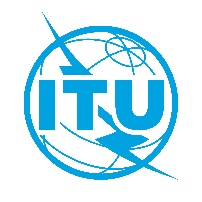 30 September 2020, VirtualTDAG Working Group on WTDC Preparations30 September 2020, VirtualTDAG Working Group on WTDC Preparations30 September 2020, VirtualDocument TDAG-WG-Prep/DT/5-E30 September 2020Original: EnglishSource:Director, Telecommunication Development BureauDirector, Telecommunication Development BureauTitle:Early proposal of TMP for WTDC-21Early proposal of TMP for WTDC-21Administrative segment of ConferenceThematic events (different accreditation)Youth Summit (African Union) (different accreditation)Morning 09:30-12:30Break 12:30-14:30Afternoon 14:30-17:30Late Afternoon 17:30-19:00Late Afternoon 17:30-19:00Friday, 
5 November10:00-18:00 Registration10:00-18:00 Registration10:00-18:00 Registration10:00-18:00 RegistrationSaturday, 6 November08:00-18:00 Registration08:00-18:00 Registration08:00-18:00 Registration08:00-18:00 RegistrationSaturday, 6 November0930h-1230h; 1430h-1730h Youth Summit0930h-1230h; 1430h-1730h Youth Summit0930h-1230h; 1430h-1730h Youth Summit0930h-1230h; 1430h-1730h Youth SummitSunday, 
7 November08:00-20:00 Registration08:00-20:00 Registration08:00-20:00 Registration08:00-20:00 RegistrationSunday, 
7 November0930h-1230h; 1430h-1730h Youth Summit0930h-1230h; 1430h-1730h Youth Summit0930h-1230h; 1430h-1730h Youth Summit0930h-1230h; 1430h-1730h Youth SummitMonday,
8 November09:30-10:30
Meeting of Heads of Delegation12:30-13:15
Press Conference14:30-16:00
COM 317:35-18:00
COM 1: Steering CommitteeMonday,
8 November11:00-12:00
Opening ceremony12:30-13:15
Press Conference14:30-16:00
COM 317:35-18:00
COM 1: Steering CommitteeMonday,
8 November11:00-12:00
Opening ceremony12:30-13:15
Press Conference16:30-17:30
COM 4Host Country 
Welcome ReceptionMonday,
8 November12:00-12:30
Plenary: Organizational Matters12:30-13:15
Press Conference16:30-17:30
COM 4Host Country 
Welcome ReceptionTuesday, 9 November09:30-11:00
COM 314:30-16:00
WG-PL17:35-18:30
COM2: Budget ControlTuesday, 9 November11:30-12:30
COM 416:30-17:30
COM 417:35-18:30
COM2: Budget ControlWednesday, 10 November09:30-11:00
COM 314:30-16:00
Thematic eventWednesday, 10 November11:30-12:30
Plenary16:30-17:30
Thematic eventThursday, 11 November09:30-11:00
Thematic event14:30-16:00
Thematic eventThursday, 11 November11:30-12:30
Thematic event16:30-17:30
Thematic eventFriday, 
12 November09:00-10:00
Thematic event14:30-16:00
Thematic event17:35-18:00
COM1: Steering CommitteeFriday, 
12 November10:30-12:00
Thematic event16:30-17:30
Thematic event17:35-18:00
COM1: Steering CommitteeSaturday, 13 NovemberSunday, 
14 NovemberMonday, 
15 November09:30-11:00
Plenary14:30-16:00
WG-PL17:35-18:00
COM1: Steering CommitteeMonday, 
15 November11:30-12:30
COM 316:30-17:30
COM 317:35-18:00
COM1: Steering CommitteeTuesday, 
16 November09:30-11:00
Plenary14:30-16:00
COM 4Tuesday, 
16 November11:30-12:30
COM 316:30-17:30
COM 3Wednesday, 
17 November09:30-11:00
Plenary14:30-16:00
COM 317:35-18:00
COM 2: Budget ControlWednesday, 
17 November11:30-12:30
COM 416:30-17:30
Plenary17:35-18:00
COM 2: Budget ControlThursday, 
18 November09:30-11:00
Plenary14:30-16:00
Plenary17:35-18:00
Meeting of TDAG BureauThursday, 
18 November11:30-12:30
Plenary16:30-17:30
Plenary18:05-18:30
Meeting of SG1/SG2 Joint Management TeamFriday, 
19 November09:00-12:00
Plenary & Closing Ceremony